Әбдірайымұлы А., Мұқышұлы С., Мақсұтханұлы Д. Деректі фото: тарихы және даму көкжиегі. Монография: А. Әбдірайымұлы, С. Мұқышұлы, Д.Мақсұтханұлы. – Алматы: Дарын, 2024. – 320 б. ISBN 978-601-7928-31-5 Бұл монографиялық еңбек «тәтті» фотодан алыстау жүріп, мәнмазмұны бар «ащы» фотоға, яғни деректі фотоға келуге шақырады. Кітапта деректі фотоның маңызы мен тарихы әр кезеңдегі авторлар мен олардың туындылары көрнекілік ретінде көрсетіле отырып, егжей-тегжейі сөз болады. Сонымен қатар қорытынды бөлімде деректі фотоның еліміздегі беталысы және оның сапалы дамуына жасалған алғашқы жобалардың нәтижелері ұсынылады. Фотография саласы бойынша қазақ тілінде алғаш рет жарық көріп отырған монография студенттерге, магистрант-докторанттарға, зерттеушілерге және фотоөнерге қызығушылық білдірген қалың оқырман қауымға арналған.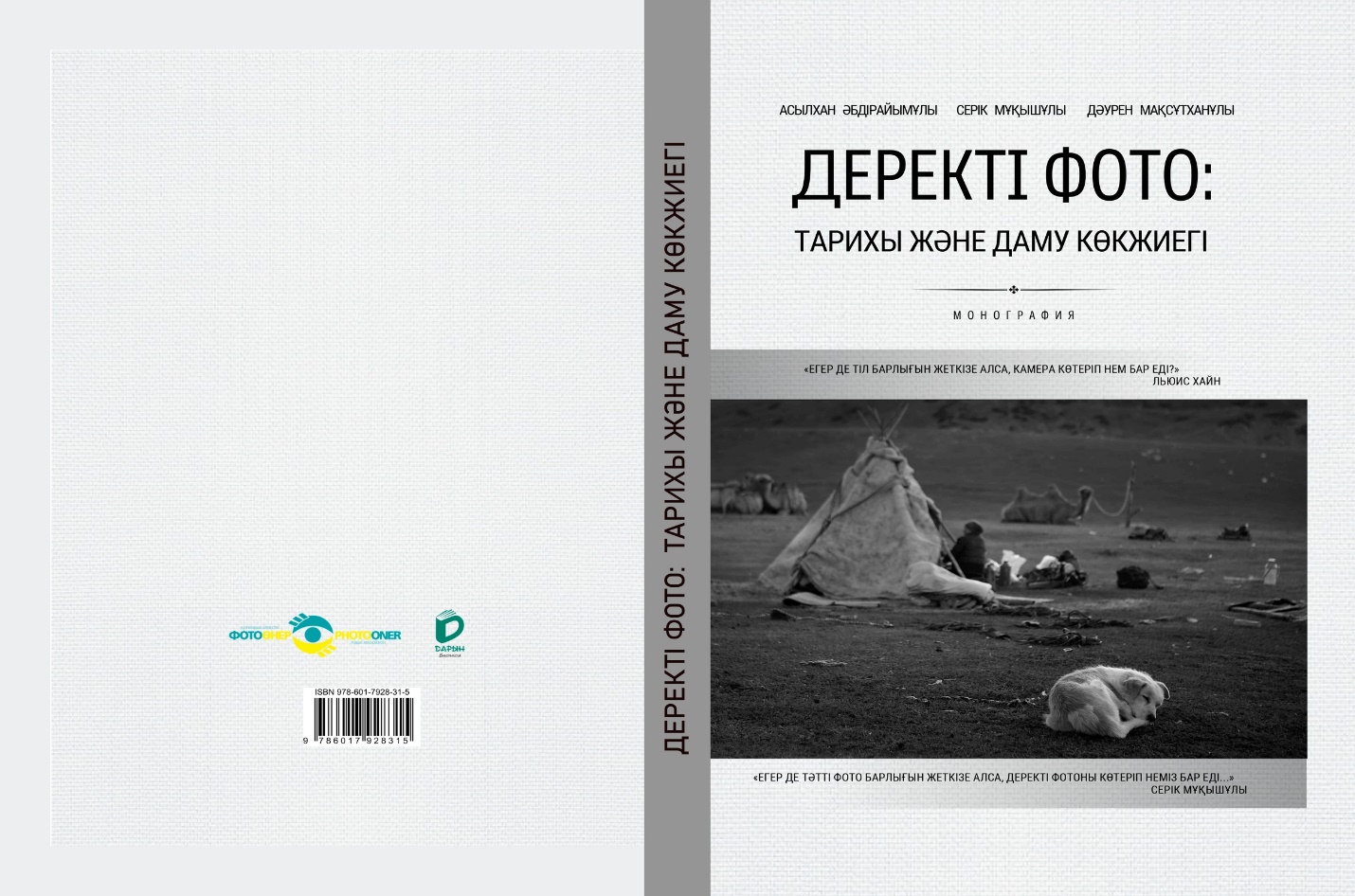 